Приложение 9к Правилам регистрации судов в государственном судовом реестреДонецкой Народной Республики(за исключением маломерных судов) (пункт 2.12)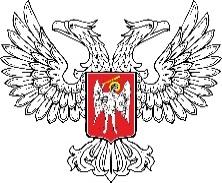 ДОНЕЦКАЯ НАРОДНАЯ РЕСПУБЛИКАСВИДЕТЕЛЬСТВО
о праве плавания под Государственным флагом Донецкой Народной Республики На основании данных, внесенных в______________________________________________________________________________________________________(наименование реестра)под № ___________ от "__" ___________ 20__ , настоящим удостоверяется, что судну______________________________________________________________________________________________________________________________(название судна, зарегистрированного в соответствующем реестре судов)на собственника (судовладельца) __________________________________________________________________(адрес местонахождения, ИНН, ОГРН собственника/судовладельца; для судовладельца указывается его статус - лизингополучатель, фрахтователь по бербоут-чартеру и др., дата и номер контракта и акта передачи судна и (или) иные законные основания для эксплуатации судна от своего имени)____________________________________________________________________________________________________________________________________предоставлено право плавания под Государственным флагом Донецкой Народной Республики Сведения о судне:1. Тип судна ______________________________________________________2. Позывной сигнал ________________________________________________3. Идентификационный номер, присвоенный ИМО (при наличии) _______________________________________________________Продолжение приложения 94. Бортовой номер _________________________________________________(для судов рыбопромыслового флота)5. Морской порт регистрации ________________________________________6. Место и год постройки ___________________________________________7. Главный материал корпуса ________________________________________8. Число и мощность главных механизмов _____________________________9. Главные размерения по заключению, выданному (кем) ___________________________________________________________ __ _________ 20 __ №____Длина____________________________________________________________Ширина __________________________________________________________Высота борта _____________________________________________________Вместимость валовая _______________________________________________Вместимость чистая ________________________________________________Дедвейт _________________________________________________________10. Прежнее название судна, если оно ранее плавало под флагом иностранного государства, государство флага и прежний морской порт регистрации______________________________________________________________________________________________________________________Срок действия свидетельства: ________________________________________бессрочныйвременный до "__" ______________ 20__  _____________________________(в отношении иностранных судов, переданных субъекту Донецкой Народной Республики фрахтователю по договору бербоут-чартеру)Капитан морского порта ____________________________________________(наименование морского порта, название, адрес местонахождения администрации, адрес электронной почты, телефон, факс)___________________________________________________________________(подпись, инициалы, фамилия)М.П."__" ___________ 20__ № ____________________________________________(номер, присвоенный информационной системой)При изготовлении бланков данного свидетельства допускается параллельное использование текста на иностранном языке